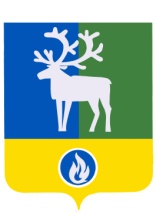 СЕЛЬСКОЕ ПОСЕЛЕНИЕ КАЗЫМБЕЛОЯРСКИЙ РАЙОНХАНТЫ-МАНСИЙСКИЙ АВТОНОМНЫЙ ОКРУГ – ЮГРААДМИНИСТРАЦИЯ СЕЛЬСКОГО ПОСЕЛЕНИЯКАЗЫМ                     ПРОЕКТ                                                 ПОСТАНОВЛЕНИЕОт                2024 года                                                                                                               № О внесении изменений в муниципальную программу сельского  поселения Казым «Реализация полномочий органов местного самоуправления сельского поселения Казым»    П о с т а н о в л я ю:1. Внести в муниципальную программу сельского поселения Казым «Реализация полномочий органов местного самоуправления сельского поселения Казым», утвержденную постановлением администрации сельского поселения Казым от 28 октября 2021 года № 80 «Об утверждении муниципальной программы сельского поселения Казым «Реализация полномочий органов местного самоуправления сельского поселения Казым» (далее – Программа), следующие изменения:1) позицию «Параметры финансового обеспечения муниципальной программы» паспорта Программы изложить в следующей редакции:«»;           2) таблицу 2 «Целевые показатели муниципальной программы» Программы изложить в редакции, согласно приложению 1 к настоящему постановлению;           3) таблицу 3 «Распределение финансовых ресурсов муниципальной программы» Программы изложить в редакции, согласно приложению 2 к настоящему постановлению;
           4) таблицу 5 « Перечень реализуемых инициативных проектов»  Программы изложить в редакции, согласно приложению 3 к настоящему постановлению.	2. Опубликовать настоящее постановление в бюллетене «Официальный вестник сельского поселения Казым».3. Настоящее постановление вступает в силу после его официального опубликования. 4. Контроль за выполнением постановления возложить на главного специалиста сектора муниципального хозяйства администрации сельского поселения Казым Соколову А.А.Глава сельского поселения Казым                                                                                А.Х. НазыроваПРИЛОЖЕНИЕ 1к постановлению администрации сельского поселения Казым от 2024 года № ПРОЕКТ«Таблица 2Целевые показатели муниципальной программыПРИЛОЖЕНИЕ 2к постановлению администрации сельского поселения Казым от 2024 года № ПРОЕКТРаспределение финансовых ресурсов муниципальной программы»;_____________________ПРИЛОЖЕНИЕ 3к постановлению администрации сельского поселения Казым от 2024 года № ПРОЕКТ	Таблица 5Перечень реализуемых инициативных проектовПараметры финансового обеспечения муниципальной программыОбщий объем финансирования муниципальной программы на 2022 - 2026 годы составляет 267 604,8 тыс. рублей, в том числе:2022 год – 61 015,2 тыс. рублей;2023 год – 63 103,1тыс. рублей;2024 год – 48 076,3 тыс. рублей;2025 год – 46 914,3 тыс. рублей;2026 год – 48 495,9 тыс. рублей;1) за счет средств бюджета сельского поселения Казым (далее – бюджет поселения) – 262 539,4 тыс.  рублей, в том числе по годам:2022 год – 58 612,2 тыс. рублей;2023 год – 61 812,8 тыс. рублей;2024 год – 47 660,6 тыс. рублей;2025 год – 46 457,2 тыс. рублей;2026 год – 47 996,6 тыс. рублей2) за счет средств бюджета сельского поселения Казым, сформированного за счет средств бюджета Ханты-Мансийского автономного округа – Югры (далее – бюджет автономного округа) -  3 337,2 тыс.  рублей, в том числе по годам:2022 год – 2 219,2 тыс. рублей;2023 год – 1 101,2 тыс. рублей;2024 год – 5,6 тыс. рублей;2025 год – 5,6 тыс. рублей;2026 год – 5,6 тыс. рублей3) за счет средств бюджета сельского поселения Казым, сформированного за счет средств бюджета Российской Федерации (далее – федеральный бюджет) – 1 728,2 тыс. рублей, в том числе по годам:2022 год – 183,8 тыс. рублей;2023 год – 189,1 тыс. рублей;2024 год – 410,1 тыс. рублей;2025 год – 451,5 тыс. рублей;2026 год – 493,7 тыс. рублей.№ показателяНаименование целевых показателейБазовый показатель на начало реализации программыЗначения показателя по годамЗначения показателя по годамЗначения показателя по годамЗначения показателя по годамЗначения показателя по годамЦелевое значение показателя на момент окончания реализации программы№ показателяНаименование целевых показателейБазовый показатель на начало реализации программы2022 год2023 год2024 год2025 год2026 годЦелевое значение показателя на момент окончания реализации программы1234567891Уровень обеспеченности выполнения полномочий и функций органов местного самоуправления сельского поселения, %1001001001001001001002Доля муниципальных служащих, прошедших курсы повышения квалификации по программам дополнительного профессионального образования, %1001001001001001001003Доля муниципальных служащих, прошедших диспансеризацию в медицинских учреждениях, %1001001001001001001004Уровень обеспечения исполнения, переданного органам местного самоуправления сельского поселения отдельного государственного полномочия в сфере государственной регистрации актов гражданского состояния, %1001001001001001001005Уровень обеспечения исполнения, переданного органам местного самоуправления сельского поселения отдельного государственного полномочия по организации мероприятий при осуществлении деятельности по обращению с животными без владельцев, %100100,0100----6Уровень обеспечения исполнения, переданного органам местного самоуправления сельского поселения отдельного государственного полномочия по осуществлению первичного воинского учета на территориях, где отсутствуют военные комиссариаты, %1001001001001001001007Уровень обеспечения резервами (запасами) материальных ресурсов для ликвидации последствий чрезвычайных ситуаций и в целях гражданской обороны, от установленных норм обеспечения, %97989899991001008Площадь содержания минерализованной полосы, м²10001000147014701470147014709Количество распространенного информационного материала по пожарной безопасности, экземпляров15015015020020020020010Доля обеспеченности мест общего пользования противопожарным инвентарем, %10010010010010010010011Уровень обеспечения деятельности добровольных народных дружин,%10010010010010010010012Сокращение объема потребления энергоресурсов по отношению к предыдущему году, %-11111513Доля светодиодных источников света в общем количестве источников света сети уличного освещения,%506070809010010014Уровень обеспечения энергоснабжения сети уличного освещения, %10010010010010010010015Уровень обеспечения текущего содержания объектов благоустройства, %10010010010010010010016Уровень содержания и эксплуатации имущества, находящегося в муниципальной собственности, %10010010010010010010017Объем услуг по сбору и обработке сточных вод, применяемый с целью возмещения недополученных доходов за счет средств бюджета сельского поселения, тыс. куб. м.12 170,78998,11812 352,8327,0---18Уровень обеспечения реализации мероприятий по содержанию объектов размещения отходов,%000000019Уровень обеспечения реализации мероприятий в сфере коммунального хозяйства, %10010010010010010010020Уровень обеспечения выполнения полномочий и функций муниципальных учреждений культуры, %10010010010010010010021Уровень обеспечения выполнения полномочий и функций муниципальных учреждений физической культуры и спорта, %10010010010010010010022Количество проведенных спортивно-массовых мероприятий, единиц1010101010101023Количество граждан, получивших дополнительные меры социальной поддержки, человек101111124Размер условно утверждаемых расходов бюджета сельского поселения от первоначально утвержденного объема расходов бюджета  сельского поселения,%00002,55025Уровень обеспечения содержания дорог, %10010010010010010010026Уровень исполнения расходных обязательств по предоставлению межбюджетных трансфертов из бюджета сельского поселения, %100100100100100--27Количество распространенного информационного материала по обеспечению безопасности в местах массового отдыха на водных объектах, экземпляров5050505252525228Уровень обеспечения организационной и материально-технической подготовки и проведения выборов и референдумов, %100100100100---29Количество реализованных общественных инициатив с применением механизма инициативного бюджетирования, единиц111100330Количество инициативных проектов, реализованных с привлечением средств бюджета Ханты-Мансийского автономного округа – Югры, единиц-1----131Количество благоустроенных общественных территорий в сельском поселении, единиц111111532Доля граждан, принявших участие в решении вопросов развития городской среды от общего количества граждан в возрасте от 14 лет, проживающих в муниципальном образовании, на территории которого реализуются проекты по созданию комфортной городской среды, %1520253040454533Количество разработанных муниципальных программ в области энергосбережения и повышения энергетической эффективности, единицы010000134Количество квадратных метров расселенного аварийного жилищного фонда, признанного таковым после 1 января 2017 года, тыс.м2--0,0376---0,037635Количество граждан, расселенных из аварийного жилищного фонда, признанного таковым после 1 января 2017 года, человек--1---1Номер основного мероприятияНаименование основных мероприятий муниципальной программы (их связь с целевыми показателями муниципальной программы)Ответственный исполнитель муниципальной программы Источники финансированияОбъем бюджетных ассигнований на реализацию муниципальной программы (тыс. рублей)Объем бюджетных ассигнований на реализацию муниципальной программы (тыс. рублей)Объем бюджетных ассигнований на реализацию муниципальной программы (тыс. рублей)Объем бюджетных ассигнований на реализацию муниципальной программы (тыс. рублей)Объем бюджетных ассигнований на реализацию муниципальной программы (тыс. рублей)Объем бюджетных ассигнований на реализацию муниципальной программы (тыс. рублей)Номер основного мероприятияНаименование основных мероприятий муниципальной программы (их связь с целевыми показателями муниципальной программы)Ответственный исполнитель муниципальной программы Источники финансированияВсегов том числев том числев том числев том числев том числеНомер основного мероприятияНаименование основных мероприятий муниципальной программы (их связь с целевыми показателями муниципальной программы)Ответственный исполнитель муниципальной программы Источники финансированияВсего2022 год2023 год2024 год2025 год2026 годНомер основного мероприятияНаименование основных мероприятий муниципальной программы (их связь с целевыми показателями муниципальной программы)Ответственный исполнитель муниципальной программы Источники финансированияВсего2022 год2023 год2024 год2025 год2026 год123456789101.Обеспечение выполнения полномочий органов местного самоуправления(показатель 1)администрация сельского поселения Казымбюджет поселения88 216,3016 138,518 538,117 799,617 783,617 956,52.Создание условий для развития и совершенствования муниципальной службы (показатель 2,3)администрация сельского поселения Казымбюджет поселения207,230,145,144,044,044,02.1Повышение квалификации муниципальных служащихадминистрация сельского поселения Казымбюджет поселения81,615,518,116,016,016,02.2Проведение диспансеризацииадминистрация сельского поселения Казымбюджет поселения125,614,627,028,028,028,03.Реализация отдельных государственных полномочий (показатели 4-6)администрация сельского поселения КазымВсего: 1 886,2259,9254,2415,7457,1499,33.Реализация отдельных государственных полномочий (показатели 4-6)администрация сельского поселения Казымфедеральный бюджет1 728,2183,8189,1410,1451,5493,73.Реализация отдельных государственных полномочий (показатели 4-6)администрация сельского поселения Казымбюджет автономного округа45,418,210,45,65,65,63.Реализация отдельных государственных полномочий (показатели 4-6)администрация сельского поселения Казымбюджет поселения112,657,954,70,00,00,03.1.Осуществление отдельного государственного полномочия в сфере государственной регистрации актов гражданского состоянияадминистрация сельского поселения КазымВсего:101,025,322,617,717,717,73.1.Осуществление отдельного государственного полномочия в сфере государственной регистрации актов гражданского состоянияадминистрация сельского поселения Казымфедеральный бюджет73,219,317,612,112,112,13.1.Осуществление отдельного государственного полномочия в сфере государственной регистрации актов гражданского состоянияадминистрация сельского поселения Казымбюджет автономного округа27,86,05,05,65,65,63.2Осуществление отдельного государственного полномочия по организации мероприятий при осуществлении деятельности по обращению с животными без владельцевадминистрация сельского поселения КазымВсего:130,270,160,10,00,00,03.2Осуществление отдельного государственного полномочия по организации мероприятий при осуществлении деятельности по обращению с животными без владельцевадминистрация сельского поселения Казымбюджет автономного округа17,612,25,40,00,00,03.2Осуществление отдельного государственного полномочия по организации мероприятий при осуществлении деятельности по обращению с животными без владельцевадминистрация сельского поселения Казымбюджет поселения112,657,954,70,00,00,03.3Осуществление отдельного государственного полномочия по осуществлению первичного воинского учета на территориях, где отсутствуют военные комиссариатыадминистрация сельского поселения Казымфедеральный бюджет 1 655,0164,5171,5398,0439,4481,64.Создание резерва материальных ресурсов для ликвидации чрезвычайных ситуаций и в целях гражданской обороны(показатель 7)администрация сельского поселения Казымбюджет поселения57,611,211,412,211,411,45.Мероприятия по обеспечению первичных мер пожарной безопасности(показатели 8-10)администрация сельского поселения Казымбюджет поселения205,334,236,145,045,045,06.Мероприятия по профилактике правонарушений(показатель 11)администрация сельского поселения Казымбюджет поселения21,50,00,021,50,00,07.Обеспечение мероприятий по энергосбережению и повышению энергетической эффективности(показатель 12,13,33)администрация сельского поселения Казымбюджет поселения1 243,6322,7257,40,0328,5335,08.Организация благоустройства территории поселения(показатель 14,15)администрация сельского поселения Казымбюджет поселения12 910,04 618,82 330,41 972,11 980,92 007,88.1.Техническая эксплуатация, содержание, ремонт и организация энергоснабжения сети уличного освещенияадминистрация сельского поселения Казымбюджет поселения6 070,81 111,11 205,41 227,51 251,11 275,78.2.Озеленениеадминистрация сельского поселения Казымбюджет поселения275,450,053,155,257,459,78.3.Прочие мероприятия по благоустройствуадминистрация сельского поселения Казымбюджет поселения3 794,82 860,3582,3117,4117,4117,48.4.Организация временных рабочих мест по безработным гражданам и трудоустройству несовершеннолетнихадминистрация сельского поселения Казымбюджет поселения2 769,0597,4489,6572,0555,0555,09.Обеспечение надлежащего уровня эксплуатации муниципального имущества (показатель 16)администрация сельского поселения Казымбюджет поселения5 580,51 660,61 343,7848,9848,9878,410.Предоставление субсидий  юридическим лицам (за исключением государственных (муниципальных) учреждений, индивидуальным предпринимателям, физическим лицам оказывающим населению коммунальные услуги (показатель 17)администрация сельского поселения Казымбюджет поселения13 123,55 945,56 978,0200,00,00,012.Реализация мероприятий в сфере коммунального хозяйства(показатель 19)администрация сельского поселения Казымбюджет поселения1 009,91 009,90,00,00,00,013.Организация досуга, предоставление услуг организаций культуры(показатель 20)администрация сельского поселения КазымВсего:110 307,123 914,023 842,422 358,020 085,120 107,613.Организация досуга, предоставление услуг организаций культуры(показатель 20)администрация сельского поселения Казымбюджет автономного округа522,6242,6280,00,00,00,013.Организация досуга, предоставление услуг организаций культуры(показатель 20)администрация сельского поселения Казымбюджетпоселения109 784,523 671,423 562,422 358,020 085,120 107,614.Развитие физической культуры и массового спорта (показатель 21,22)администрация сельского поселения КазымВсего:8 259,32 140,11 498,31 685,21 443,51 492,214.Развитие физической культуры и массового спорта (показатель 21,22)администрация сельского поселения Казымбюджет автономного округа57,457,40,00,00,00,014.Развитие физической культуры и массового спорта (показатель 21,22)администрация сельского поселения Казымбюджет поселения8 201,92 082,71 498,31 685,21 443,51 492,215.Реализация мероприятий в области социальной политики (показатель 23)администрация сельского поселения Казымбюджет поселения31,60,06,18,58,58,516.Управление резервными средствами бюджета поселения (показатель 24)администрация сельского поселения Казымбюджет поселения4 061,5100,0100,0100,01 261,52 500,017.Дорожная деятельность(показатель 25)администрация сельского поселения Казымбюджет поселения14 629,82 065,24 788,62 558,22 608,92 608,918.Предоставление иных межбюджетных транфертов из бюджета поселения (показатель 26)администрация сельского поселения Казымбюджет поселения25,87,26,46,16,10,019.Мероприятия по обеспечению безопасности людей на водных объектах(показатель 27)администрация сельского поселения Казымбюджет поселения6,51,31,31,31,31,320.Обеспечение проведения выборов и референдумов (показатель 28)администрация сельского поселения Казымбюджет поселения218,90,0218,90,00,00,021.Развитие инициативного бюджетирования в сельском поселении (показатель 29-32)администрация сельского поселения КазымВсего:4 749,22 756,01 993,20,00,00,021.Развитие инициативного бюджетирования в сельском поселении (показатель 29-32)администрация сельского поселения Казымбюджет автономного округа1 901,01 901,00,00,00,00,021.Развитие инициативного бюджетирования в сельском поселении (показатель 29-32)администрация сельского поселения Казымбюджет поселения2 848,2855,01 993,20,00,00,022.Переселение граждан из аварийного жилищного фонда (показатель 34-35)администрация сельского поселения КазымВсего:853,500,0853,50,00,00,022.Переселение граждан из аварийного жилищного фонда (показатель 34-35)администрация сельского поселения Казымбюджет автономного округа810,800,0810,80,00,00,022.Переселение граждан из аварийного жилищного фонда (показатель 34-35)администрация сельского поселения Казымбюджет поселения42,700,042,70,00,00,0Итого по муниципальной программеадминистрация сельского поселения КазымВсего:267 604,861 015,263 103,148 076,346 914,348 495,9Итого по муниципальной программеадминистрация сельского поселения Казымфедеральный бюджет1 728,2183,8189,1410,1451,5493,7Итого по муниципальной программеадминистрация сельского поселения Казымбюджет автономного округа3 337,22 219,21 101,25,65,65,6Итого по муниципальной программеадминистрация сельского поселения Казымбюджет поселения262 539,458 612,261 812,947 660,646 457,247 996,6№Наименование проектаСрок реализацииОбщая стоимость проектаИсточники финансирования123451.Благоустройство центральной площади с. Казым. Площадь перед школой2022 год2 756,0 тыс. рублейбюджет автономного округа, бюджет поселения,инициативные платежи2.Продолжение благоустройства центральной площади с. Казым (площадь перед школой "Ручаты йош")2023 год2 117,1 тыс. рублейбюджет поселения,инициативные платежи3Благоустройство центральной площадки в с. Казым. Площадь перед школой «Омащ хар»2024 год8 928,67 тыс. рублейбюджет автономного округа, бюджет поселения,инициативные платежи